VERÁN EN ACCIÓN 2021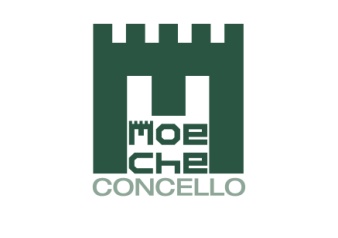 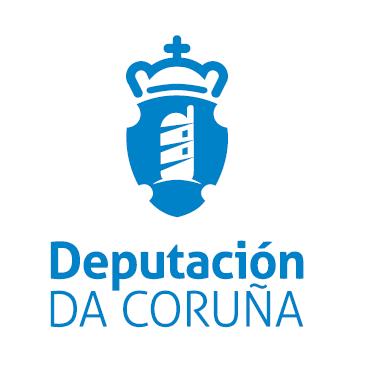 FOLLA DE INSCRICIÓNNATACIÓN (CURSO DE INICIACIÓN INFANTIL)Meses que asistirá:Horarios: Mércores – Venres de 12.00 a 13.00 * Poden facerse dous grupos de 45     minutos en función do número de neno/as e nivel.Prezos: Menores de 16 anos//2 horas á semana.1 mes: 12 €Curso completo dous meses: 22 €Número de conta: IBAN ES 65  2080 0210 17 3110000016- //ABANCA.Documentación necesaria: Fotocopia do DNI do usuarios/a ou titor/a (Só para novos alumnos/as) Fotocopia da tarxeta sanitaria (Só para novos alumnos/as)Fotocopia do aboamento do prezo público (cando se confirme a inscrición).1. O abaixo asinante declara que todos os datos aportados son certos.2. Os datos obtidos serán tratados confidencialmente por este Concello, segundo a Lei Orgánica 03/2018, de 5 de decembro, de protección de datos de carácter persoal.3. Este concello resérvase o dereito a efectuar modificacións en horarios, paradas, etc.4. O participante, e no seu caso o seu titor/a fai constar que non padece enfermidade que lle incapacite para a práctica deportiva, habéndose realizado o oportuno recoñecemento médico. Recoméndase a aquelas persoas que padezan algunha enfermidade, menosvalía ou outros datos de relevancia que poidan incidir na práctica de actividade física, axunten un informe clínico.      De acordo co establecido pola Lei Orgánica 03/2018, de 5  de decembro, de Protección de datos de Carácter Persoal, consisto que estes datos sexan incluídos nun ficheiro rexistrado ante a Axencia Española de Protección de Datos, do que é titular o Concello de Moeche e poidan ser utilizados para prestar o servizo solicitado nesta instancia. Declaro estar informado sobre os dereitos de acceso, rectificaión, cancelación e oposición que poderei exercitar no domicilio do Concello de Moeche en San Ramón s/n, 15563-Moeche (A Coruña)      NON autorizo á captación e reprodución de imaxes durante a miña participación nas actividades nas que estou inscrito, así coma a inclusión das imaxes en carteis, trípticos e demais material utilizado para publicitar, apoiar ou difundir as actividades municipaisMoeche, ____ de ________________ de 2021	A contía dos prezos públicos veranse reducidos nos seguintes casos, sen que poida concorrer mais dunha redución por participante, aplicándose a que resulte mais vantaxosa para este.Familia numerosa (50%)Persoas maiores de 65 anos ou minusvalía superior ao 33% (30%)Inscritos na mesma actividade mais dun participante dunha unidade familiar o primeiro pagará o 100% das cuotas e os seguintes o 50% do prezo público. En todo caso o desconto aplicarase ás cuotas menores.Por posuir o carné xove (15%)As persoas que acrediten a súa falta de capacidade económica para o pagamento, entendendo como tal que non superan o 40% do IPREM per capita, previo informe do Servizos Sociais Municipais (100%)Nome:DNI:Apelidos:Data de nacemento:Enderezo:Idade:Teléfonos:Correo electrónicoXULLOAGOSTOSinatura